Exhibitor Social Media Blurbs - #ASRAFALL19We're committed to making your experience at the 18th Annual Pain Medicine Meeting as meaningful to your business as possible. In the tools below, you'll find valuable information, helpful tips, and a selection of meeting graphics and materials to boost your exhibitor success.This toolkit is loaded with everything you need to promote the 18th Annual Pain Medicine Meeting and your presence at the meeting to your customers and contacts.Post on your company blog:We are excited to announce that we will be attending the 18th Annual Pain Medicine Meeting, November 14-16, 2019. We are thrilled to participate in this outstanding meeting. Join more than 1,200 colleagues and peers, and take home new knowledge and practical skills that can be put to immediate use in practice. You’ll be able to tailor your unique experience by selecting sessions adapted to your individual educational goals.
(put banners here…)(Company Name) will participate as a leader in regional anesthesia and acute pain medicine. Please visit us at booth (#) in the Exhibit Hall. (information about product or service) View the Educational Program. We look forward to seeing you in New Orleans!Twitter:Come by the @ASRA_Society Exhibit Hall to see us at #ASRAFALL19, November 14-16, 2019, in New Orleans! See you there! www.asra.com/pain The leader in regional anesthesia and pain medicine. Register & visit us at @ASRA_Society Exhibit Hall! www.asra.com/pain #ASRAFALL19Facebook and LinkedIn:The 18th Annual Pain Medicine Meeting, November 14-16, 2019, in New Orleans, is the premier education and networking event dedicated to pain medicine. The exhibit hall features new products, services, and technologies including (insert company product or service). Please visit us and register today! www.asra.com/pain 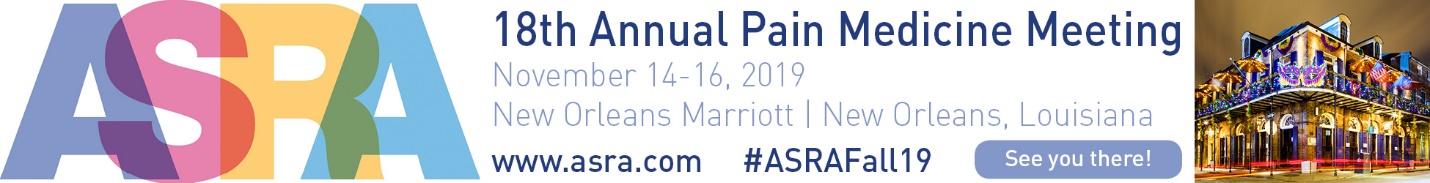 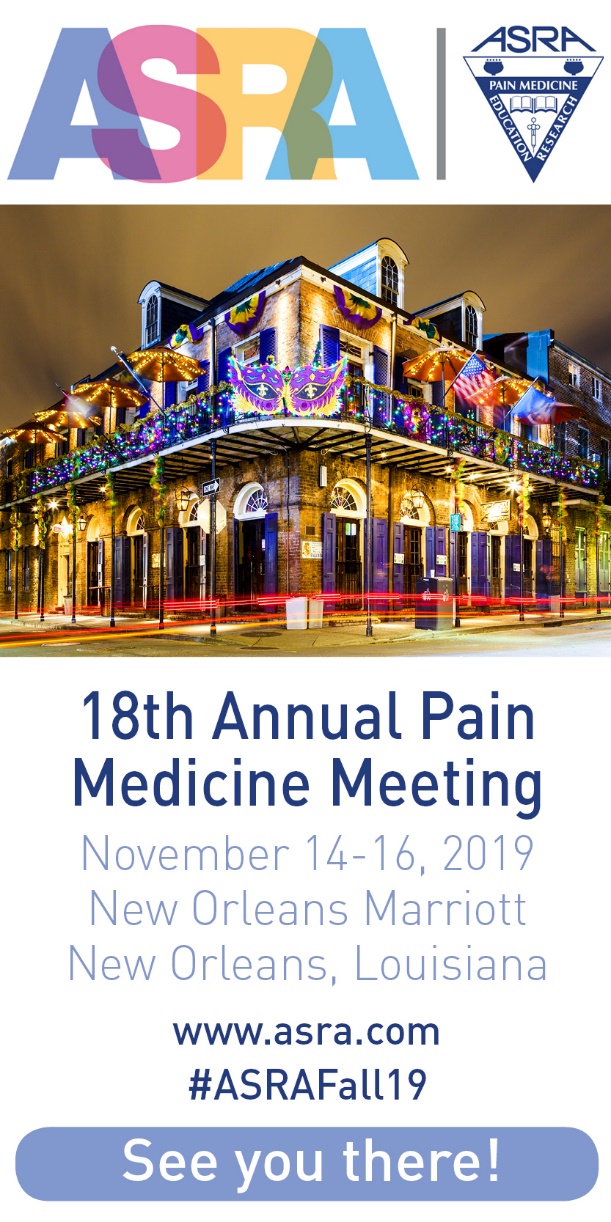 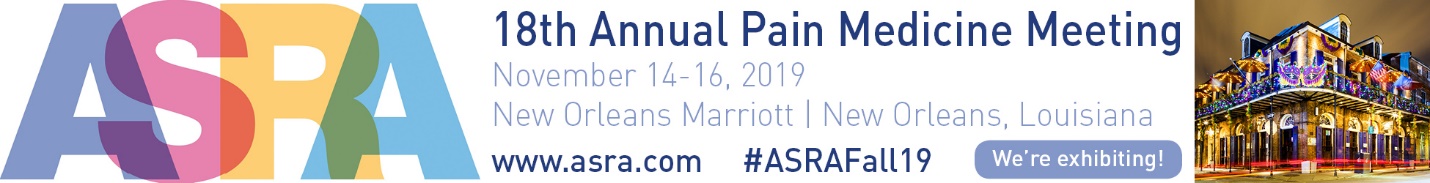 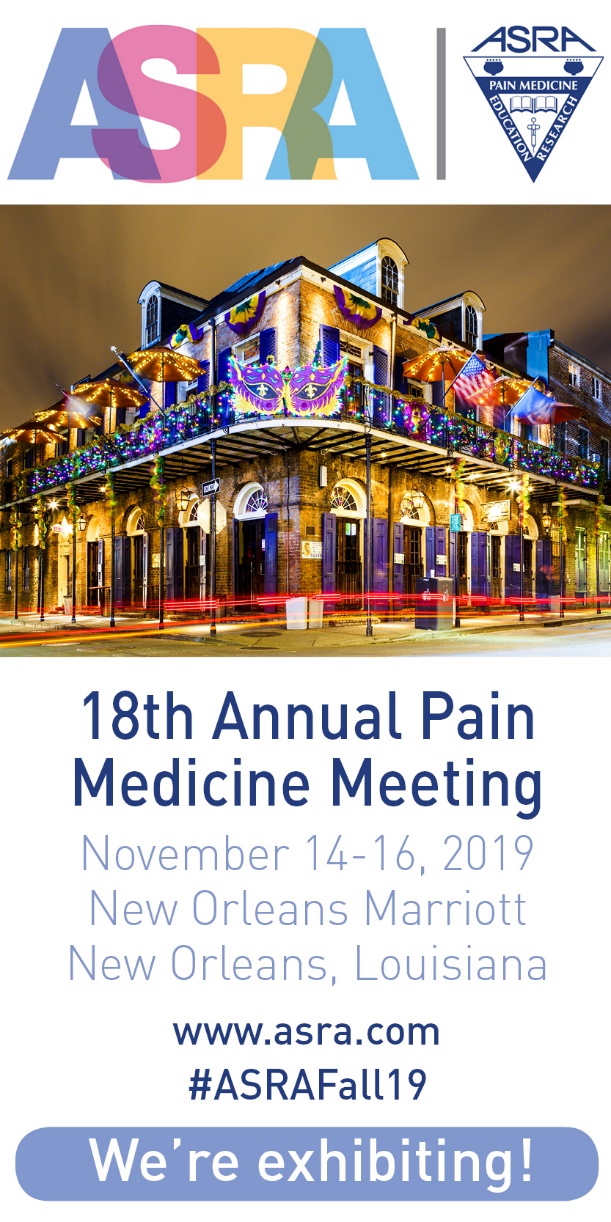 